Творческий проект в подготовительной группе «Почемучки  «8 марта — Международный женский день»Паспорт проекта:Вид проекта: информационный, творческий;Продолжительность: краткосрочный;Сроки проведения: 24.02 – 08.03;Участники: воспитатель, дети подготовительной группы. Актуальность: большинство из нас привыкло отмечать календарные праздники по определённой схеме: раз есть праздник, значит надо поздравлять, дарить подарки и т. п. Но часто даже не задумываемся,  с какими событиями связан тот или иной праздник, каковы его традиции. Возникла идея расширить знания детей о «Международном женском дне».Выявление проблемы: детям предлагается обсудить вопрос: «Какой праздник отмечают 8 марта? Откуда пришёл праздник? Почему именно 8 марта?». Выдвигаются версии. Предлагается обсудить дома с родителями.Цель проекта: расширять знания детей о возникновении праздника 8 Марта.Задачи проекта:1. Познакомить детей с историей возникновения праздника 8 Марта;2. Учить детей анализировать произведения по теме;3. Вызывать желание детей изображать в рисунке портреты своей мамы, бабушки воспитателей.4. Вызывать желание детей создавать подарки к празднику своими руками.5. Развивать речь: учить составлять поздравления для мамы, бабушки, сестры и т. д.Этапы проекта:1. Подготовительный этап:Педагоги:-Определение темы проекта, разработка стратегии реализации проекта- Подбор литературных произведений по теме- Подбор материала по теме «История возникновения праздника»- Составление плана основного этапа проекта- Определение цели и задач проектной деятельности.Дети:Предварительная беседа.2. Основной этап:- Знакомство с историей возникновения праздника – беседа;- Рассматривание выставки книг по теме;- Чтение и анализ произведений:- Чтение произведений о мамах в домашнем чтении;- Разучивание стихотворений к празднику;- Оформление группы к празднику;- Рисование портретов «Моя любимая мамочка»;- Изготовление поздравительной открытки для мамы;3. Заключительный этап:- Оформление выставки.Предполагаемый результат проекта:Дети: получают новые знания о происхождении праздника, знакомятся с новыми произведениями о самом близком для себя человеке МАМЕ, учатся рисовать портреты, делать подарки близким людям. Педагоги: продолжают осваивать метод проектирования – метод организации насыщенной детской деятельности, который дает возможность расширять образовательное пространство, придать ему новые формы, эффективно развивать творческое и познавательное мышление дошкольников.Продукт проектной деятельности:- Выставка книг по теме;- Изготовление поздравительных открыток- Выставка работ «Моя любимая мамочка»,Презентация проекта:Праздник «Поздравим наших женщин».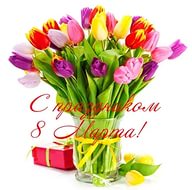 